Orel Jednota Pavlice  ve spolupráci s Obcí Pavlicezve dne 25.9.18 (úterý) v 15.00 odjezd od Orlovnyvšechny malé, starší i nejstarší do„ KLUBU  SETKÁVÁNÍ“ 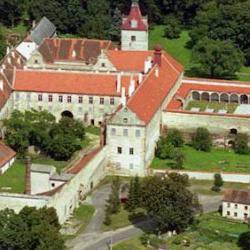 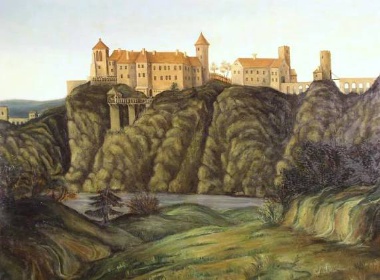 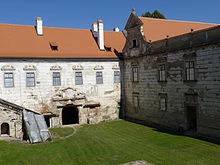 Téma tohoto setkání je:VÝLET  NA  ZÁMEK  V  UHERČICÍCHsoukromá  prohlídka  zámku  s  výklademTak se po prázdninách opět setkáváme. Domluvena je prohlídka zámku s výkladem pouze pro naši skupinu. Začátek prohlídky je v 16.00 hod.  Vzhledem k tomu, že musíme dopředu domluvit počet osob na prohlídku a zorganizovat obsazenost aut (nebudeme objednávat autobus) je nutné se tuto akci  dopředu přihlásit  p. Kováříková  775 394 305 nebo osobně do 23.9.2018Cena za prohlídku: 100,- Kč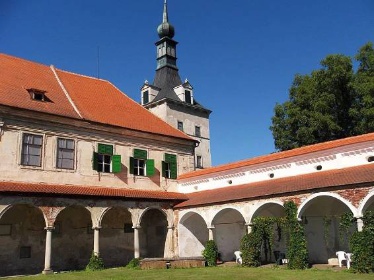 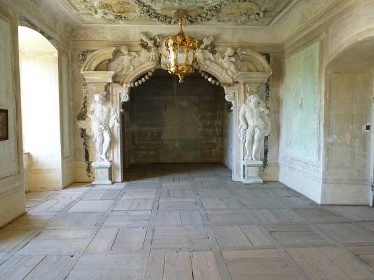 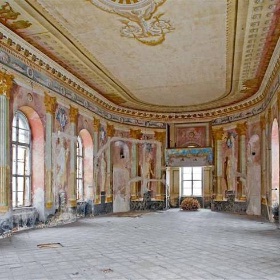 